Saison 2022-2023Nom : 		_________________________________Prénom :	 _________________________________Sexe : 			Féminin	/	MasculinDate de naissance : __ / __ / ___Pour les mineurs, personne à contacter en cas d’urgence :Nom : …………………………………………………………………….	Prénom : ………………………………………………………………..
Lien de parenté : ………………………………………………………..N° de téléphone : ………………………………………………………………………………….Demande de tenu du club : 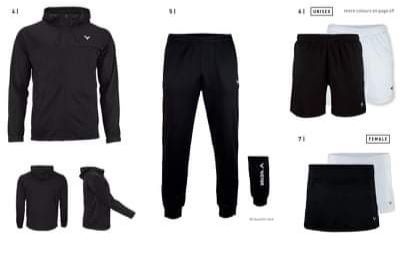 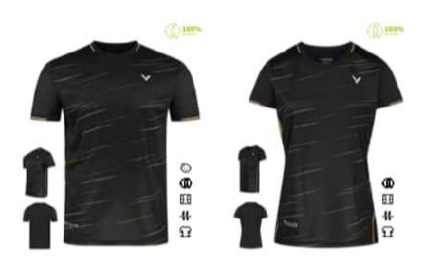 T-shirt Homme (du XS au 3XL) avec logo du club : 25€T-shirt Femme (du XS au XL) avec logo du club : 25€Veste avec logo du club (du …. au …) : 39€ Pantalon (du XXS au … ) : 20€Short Homme noir (du …. au XXL) : 15€Jupe Femme noir (du 34 au 42) : 15€ 											Prix total : ………………€Merci de joindre un chèque à l’ordre de « USMM Badminton » 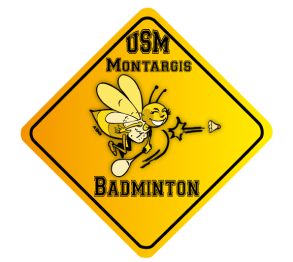 Feuille d’inscriptionUSMM Badminton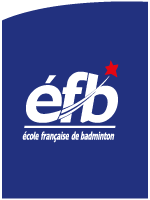 Autorisation d’utilisation d’image : j’autorise l’association USMM section BADMINTON à utiliser mon image pour la promotion de l’association et ce sur tous supports.Signature : Règlement intérieur : je reconnais avoir pris connaissance du règlement intérieur et je m’engage à l’appliquer dans tous les casSignature : Protocoles de reprise du badminton POST-COVID 19 (Gymnases du Château Blanc et du Château d’Eau) : je reconnais avoir pris connaissance des protocoles POST-COVID et je m’engage à l’appliquer.Signature : Autorisation parentale pour les mineurs : (à cocher)J’autorise mon enfant à participer aux activités du club et je m’assure qu’il est pris en charge par un responsable du club.J’autorise mon enfant à rentrer par ses propres moyens. Dans le cas contraire, les parents devront venir chercher l’enfant. En dehors des horaires du club, l’enfant est sous la responsabilité des parents.En cas d’accident, j’autorise les responsables du club à prendre toutes les dispositions nécessaires pour la santé de mon enfant.J’autorise mon enfant à être véhiculé par un tiers dans le cadre des activités du club de badminton auxquelles il est susceptible de participer.Signature : Documents à joindre pour valider l’inscription : Feuille d’inscription USMM Badminton ci-présenteDemande de licence 2022/2023 FFBadCertificat médical de non contre-indication 		ou	   Questionnaire de santé et attestation Règlement de ______€  Si montant non réglé intégralement (CE, réduction familiale, licencié sur la saison 2020-2021, …), merci de préciser : ……………………………………………………………………………………………………………………………Règlement par virement*                                              ou           Règlement par chèque   *Pour le règlement par virement, indiquer le nom du licencié (exemple : Martin DUPONT)RIB du Club :Titulaire : USMM BADMINTON
    Adresse : MAIRIE 6 RUE GAMBETTA BP 719 45207 MONTARGIS CEDEX
    Domiciliation : CHALETTE SUR LOING
    Code Banque : 14806
    Code Guichet : 00043
    Numéro de compte : 70087153802
    Clé RIB : 43
    IBAN ( International Bank Account Number ) : FR76 1480 6000 4370 0871 5380 243
    Code BIC ( Bank Identification Code ) - Code SWIFT : AGRIFRPP848VêtementsQuantitéTaillePrix total T-shirt HommeT-shirt FemmeVestePantalonShort HommeJupe Femme